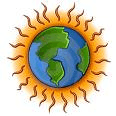 SNC 2D1	GLOBAL WARMING NEWS REPORTOne of the hottest news topics today is Climate Change and Global Warming.  You can’t turn on the TV, listen to the radio or read a newspaper without hearing about global warming!  What do you think about this issue?Your task:You will write a 1-page news report on global warming, it’s impacts and the cause of this climate shift.  In your report you will need to include: What is global warming?  What is the evidence that global warming is occurring?  What is the main cause of global warming?  (You need to decide if this is a natural change in the Earth’s climate or if it is caused by the increase in greenhouse gasses in our atmosphere as a result of human activity)In order to make this decision, you will watch 2 documentaries (Inconvenient Truth and the Global Warming Swindle) on global warming, take notes and then form your opinion about why our global climate is changing.*** Use the boxes on the next page to take notes during the videos, these rough notes will be handed in with your report.You will also need to make sure that you use the proper format for a news report. (see guidelines below)The questions When, Who, What and Where are answered in the first sentenceThe body paragraphs provide further details about who, what, where, how and whyThe body paragraphs are short (2-4 sentences)News Reports are written in past tense and in third personUse clear descriptive language, the goal is to be accurate and avoid confusionCheck your work for errors to ensure it can be easily readDocumentary #1:  ________________________________________Documentary#2:    ________________________________________Opinion Paper RubricCategoryLevel 1Level 2Level 3Level 4Communication-Language and proper News Report formatNumerous errors make the report hard to read/understand.Does not follow the correct format for a News Report.Errors in the report distract the reader/ make message unclear. Follows some of the format for a News Report.Correct conventions are generally used. Two or three errors are evident.Follows correct format for a News Report. Correct grammar, spelling and punctuation used. Follows correct format for a News Report.Communication-Who or what is responsible for global warming? Report does not clearly state what the opinion is.  The opinion and/or restatement is buried, confused or unclear. States an opinion with considerable effectiveness.Clearly states an opinion with a high degree of effectiveness.Application-Supporting ReasonsReport does not give convincing reasons in support of the opinion.Gives 1 or 2 weak/confusing  reasons in support of opinion. Gives reasons in support of opinion but may overlook some important facts.Gives clear and accurate reasons in support of opinion.